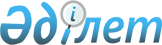 О внесении изменений и дополнений в решение Кокпектинского районного маслихата от 27 мая 2014 года № 24-4/2 " Об утверждении Правил оказания социальной помощи, установления размеров и определения перечня отдельных категорий нуждающихся граждан"
					
			Утративший силу
			
			
		
					Решение Кокпектинского районного маслихата Восточно-Казахстанской области от 30 мая 2019 года № 36-2. Зарегистрировано Департаментом юстиции Восточно-Казахстанской области 10 июня 2019 года № 5998. Утратило силу решением Кокпектинского районного маслихата Восточно-Казахстанской области от 3 июля 2020 года № 48-5/3
      Сноска. Утратило силу решением Кокпектинского районного маслихата Восточно-Казахстанской области от 03.07.2020 № 48-5/3 (вводится в действие по истечении десяти календарных дней после дня его первого официального опубликования).

      Примечание РЦПИ.

      В тексте документа сохранена пунктуация и орфография оригинала.
      В соответствии с пунктом 2-3 статьи 6 Закона Республики Казахстан от 23 января 2001 года "О местном государственном управлении и самоуправлении в Республике Казахстан", постановлением Правительства Республики Казахстан от 21 мая 2013 года № 504 "Об утверждении Типовых правил оказания социальной помощи, установления размеров и определения перечня отдельных категорий нуждающихся граждан", Кокпектинский районный маслихат РЕШИЛ:
      1. Внести в решение Кокпектинского районного маслихата от 27 мая 2014 года № 24-4/2 "Об утверждении Правил оказания социальной помощи, установления размеров и определения перечня отдельных категорий нуждающихся граждан" (зарегистрировано в Реестре государственной регистрации нормативных правовых актов за № 3372, опубликовано в газете "Жұлдыз"-"Новая жизнь" от 22 июня 2014 года, от 29 июня 2014 года) следующие изменения и дополнения:
      в указанных Правилах оказания социальной помощи, установления размеров и определения перечня отдельных категорий нуждающихся граждан, утвержденных указанным решением:
      пункт 7 считать пунктом 7-1;
      дополнить пунктом 7 следующего содержания:
      "7. Перечень категорий получателей, предельные размеры социальной помощи, сроки обращения за социальной помощью при наступлении трудной жизненной ситуации вследствие стихийного бедствия или пожара, устанавливаются акиматом Кокпектинского района и утверждаются решением Кокпектинского районного маслихата.
      При этом основаниями для отнесения граждан к категории нуждающихся при наступлении трудной жизненной ситуации являются:
      1) основания, предусмотренные законодательством Республики Казахстан;
      2) причинение ущерба гражданину (семье) либо его имуществу вследствие стихийного бедствия или пожара либо наличие социально значимого заболевания;
      3) наличие среднедушевого дохода, не превышающего порога, установленного Кокпектинским районным маслихатом в кратном отношении к прожиточному минимуму;
      4) многодетность и/или наличие в семье детей с особыми образовательными потребностями, посещающих дошкольные организации Кокпектинского района.";
      в пункте 7-1:
      подпункты 2-1), 5) изложить в следующей редакции:
      "2-1) несовершеннолетние, находящиеся в специальных организациях образования, организациях образования с особым режимом содержания;
      5) лица, с ограничением жизнедеятельности вследствие социально значимых заболеваний и заболеваний, представляющих опасность для окружающих;";
      дополнить подпунктом 13) следующего содержания:
      "13) дети из многодетных семей и дети с особыми образовательными потребностями, посещающие дошкольные организации.";
      пункт 8 дополнить абзацем следующего содержания:
      "Установить порог среднедушевого дохода в размере шестикратной величины прожиточного минимума для категории получателей указанной в подпункте 13) пункта 7-1 настоящих Правил.".
      2. Настоящее решение вводится в действие по истечении десяти календарных дней после первого его официального опубликования.
					© 2012. РГП на ПХВ «Институт законодательства и правовой информации Республики Казахстан» Министерства юстиции Республики Казахстан
				
      Председатель сессии

Р. Кажиакберов

      Секретарь Кокпектинского районного маслихата

Т. Сарманов
